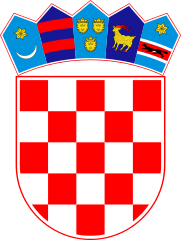 KLASA: 024-02/23-02/61URBROJ: 2178-2-03-23-1Bebrina, 3. listopada 2023. godineOPĆINA BEBRINAPRAVILNIKO SOCIJALNOJ SKRBI OPĆINE BEBRINABebrina, listopad 2023. godine	Na temelju članka 32. Statuta Općine Bebrina („Službeni vjesnik Brodsko-posavske županije“ broj 2/2018, 18/2019 i 24/2019 i „Glasnika Općine Bebrina“ broj 1/2019, 2/2020 i 4/2021), a u vezi s člankom 289. stavkom 7. Zakona o socijalnoj skrbi („Narodne novine“ broj 18/22, 46/22, 119/22 i 71/23) Općinsko vijeće Općine Bebrina na 14. sjednici Općinskog vijeća održanoj 3. listopada 2023. godine donosiPRAVILNIKO SOCIJALNOJ SKRBI OPĆINE BEBRINA1. OPĆE ODREDBE Članak 1.Ovim Pravilnikom o socijalnoj skrbi (u daljnjem tekstu: Pravilnik) utvrđuju se prava iz socijalne skrbi koja osigurava Općina Bebrina (u daljnjem tekstu: Općina), korisnici socijalne skrbi, uvjeti ostvarivanja prava i postupak ostvarivanja prava. Članak 2. Sredstva za ostvarivanje prava propisana ovim Pravilnikom osiguravaju se u Proračunu Općine. Korisnik prava iz socijalne skrbi ostvaruje za razdoblje od jedne kalendarske godine.Članak 3. Poslove u svezi s ostvarivanjem prava iz socijalne skrbi propisane ovim Pravilnikom obavljaju Jedinstveni upravni odjel Općine Bebrina (u daljnjem tekstu: Jedinstveni upravni odjel), Povjerenstvo za socijalnu skrb (u daljnjem tekstu: Povjerenstvo) i Općinski načelnik Općine Bebrina (u daljnjem tekstu: Općinski načelnik).   Povjerenstvo imenuje Općinski načelnik Općine Bebrina posebnom odlukom. Članovi Povjerenstva imaju pravo na naknadu za svoj rad. Članak 4.Izrazi  koji se koriste u ovom Pravilniku za osobu u muškom rodu su neutralni i odnose  se na muške i ženske osobe. Članak 5. Prava socijalne skrbi utvrđena ovim Pravilnikom su osobna, neprenosiva i ne mogu se nasljeđivati. Korisnik socijalne skrbi može istodobno ostvariti više pojedinačnih prava odnosno oblika pomoći iz ovog Pravilnika, ako njihovo istodobno ostvarivanje ne proturječi svrsi za koju je ostvarivanje namijenjeno, izuzev ako ovim Pravilnikom nije drugačije određeno.  2. KORISNICI SOCIJALNE SKRBI Članak 6. Korisnici socijalne skrbi (u daljnjem tekstu: Korisnik) prema ovom Pravilniku jesu osobe koje ne mogu osigurati uzdržavanje svojim radom, prihodima, imovinom, od obveznika uzdržavanja ili na neki drugi način.Članak 7. Samac je osoba koja živi sama. Kućanstvo je zajednica osoba koje zajedno žive i podmiruju troškove života.Članak 8. Prava iz sustava socijalne skrbi utvrđena ovim Pravilnikom pod uvjetima propisanim ovim Pravilnikom mogu se priznati ili odobriti:hrvatskom državljaninu s prebivalištem na području općine Bebrinastrancu sa stalnim boravkom i dugotrajnim boravištem u Republici Hrvatskoj, ako to zahtijevaju životne okolnosti u kojima se našaoosobi bez državljanstva s privremenim i stalnim boravkom i dugotrajnim boravištem u Republici Hrvatskoj, ako to zahtijevaju životne okolnosti u kojima se našao3. UVJETI ZA OSTVARIVANJE PRAVA NA NAKNADE IZ SOCIJALNE SKRBIČlanak 9. Korisnik ostvaruje pravo na naknadu iz socijalne skrbi određeno ovim Pravilnikom ukoliko ispunjava jedan od slijedećih uvjeta: socijalni uvjet 	uvjet prihoda.Socijalni uvjetČlanak 10. Korisnik ispunjava socijalni uvjet, ako na temelju rješenja Hrvatskog zavoda za socijalni rad ostvaruje jedno od slijedećih prava: zajamčena minimalna naknadapravo na drugi oblik pomoći/naknade utvrđen od Hrvatskog zavoda za socijalni rad.Uvjet prihoda Članak 11. Korisnik ispunjava uvjet prihoda ako mu ukupni dohodak ostvaren u prethodnoj kalendarskoj godini po članu kućanstva mjesečno ne prelazi 50 % proračunske osnovice te godine.4. OBLICI NAKNADA IZ SOCIJALNE SKRBI Članak 12.Naknade po ovom Pravilniku su:  naknada za troškove stanovanja jednokratna novčana naknada Naknade i visina naknada iz stavka 1. ovog članka ostvarivati će se sukladno zakonskim obvezama i proračunskim mogućnostima Općine za tekuću godinu. Svi ostali zahtjevi podnositelja zahtjeva koji ne ispunjavaju uvjete za ostvarivanje prava po ovom Pravilniku mogu se uputiti Općinskom vijeću općine Bebrina.	Naknada za troškove stanovanja Članak 13.Pravo na naknadu za troškove stanovanja priznaje se korisniku zajamčene minimalne naknade, te drugim podnositeljima zahtjeva koji ispunjavaju uvjete utvrđene ovim Pravilnikom.Troškovi stanovanja odnose se na najamninu, komunalne naknade, troškove grijanja, vodne usluge te troškove koji su nastali zbog radova na povećanju energetske učinkovitosti zgrade i druge troškove stanovanja u skladu s posebnim propisom. Korisnik može ostvariti pravo na naknadu za troškove stanovanja iz Proračuna Općine Bebrina pod uvjetom da pravo za isti trošak stanovanja u tekućoj godini nije ostvario po drugoj osnovi od općine Bebrina. Prilikom podnošenja zahtjeva za naknadu za troškove stanovanja, kao dokaz ispunjavanja socijalnog uvjeta, korisnik je dužan priložiti:rješenje o zajamčenoj minimalnoj naknadibroj računa za isplatu naknadeizjavu o tome da isto pravo nije ostvareno po drugoj osnoviizjavu da se griju na drva (kod troškova stanovanja za ogrjev)dodatnu odgovarajuću dokumentaciju kojom se dokazuje postojanje troškova stanovanjapo potrebi ostale dokumentePrilikom podnošenja zahtjeva za naknadu, kao dokaz ispunjenja uvjeta prihoda, korisnik je dužan priložiti:izjavu o zajedničkom kućanstvupreslike osobnih iskaznica za sve članove kućanstva ili drugi odgovarajući dokaz o prebivalištu članova kućanstvapotvrda o visini dohotka za punoljetne članove kućanstva broj računa za isplatu naknadeizjavu da se griju na drva (kod troškova stanovanja za ogrjev)po potrebi ostale dokumente.Postupak utvrđivanja ispunjavanja uvjeta za korištenje naknade za troškove stanovanja provodi Povjerenstvo za socijalnu skrb. Odluku o visini naknade za troškove stanovanja donosi Općinski načelnik za svaki zahtjev ovisno o okolnostima, osim u slučajevima kad je zakonom propisano da odluku o visini naknade donosi predstavničko tijelo.Po provedenom postupku Povjerenstva i donesenoj odluci Općinskog načelnika, pravo se utvrđuje rješenjem Jedinstvenog upravnog odjela.	Jednokratna novčana naknada Članak 14.	Jednokratna naknada može se odobriti podnositelju zahtjeva za podmirenje osnovnih životnih potreba.Pravo na jednokratnu naknadu samac ili kućanstvo može ostvariti jednom u kalendarskoj godini, ako za istu potrebu nije ostvario pomoć po drugoj osnovi od općine Bebrina.Uz zahtjev se prilaže:izjava o članovima zajedničkog kućanstvapreslike osobnih iskaznica za sve članove kućanstva ili drugi odgovarajući dokaz o prebivalištu članova kućanstvapotvrda o visini dohotka za sve punoljetne članove kućanstvaodgovarajuće rješenje Hrvatskog zavoda za socijalni rad (ako je primjenjivo)broja računa za isplatu naknadeobrazloženi zahtjev ili dokaz o potrebi za koju se traži jednokratna naknadapo potrebi ostale dokumente.Jednokratna naknada može se odobriti kao pravo na novčanu naknadu ili kao pravo na naknadu u naravi. Jednokratna naknada može se odobriti u naravi u cijelosti ili djelomično kad Povjerenstvo utvrdi da je to povoljnije za korisnika ili da on pomoć u novcu ne koristi, odnosno da postoji velika vjerojatnost da tu pomoć neće koristiti namjenski. Jednokratna naknada odobrava se Rješenjem koju Jedinstveni upravni odjel općine Bebrina donosi na temelju prijedloga Povjerenstva. Odluku o visini jednokratne pomoći donosi Općinski načelnik za svaki zahtjev ovisno o okolnostima slučaja.5. NADLEŽNOST I POSTUPAK ZA PRIZNAVANJE PRAVA IZ PRAVILNIKAČlanak 15.Postupak za ostvarivanje prava utvrđenih ovim Pravilnikom pokreće se na zahtjev korisnika.   Članak 16. Zahtjev za ostvarivanje prava odnosno naknada iz Pravilnika podnosi se Jedinstvenom upravnom odjelu Općine Bebrina.Uz zahtjev Korisnici su obvezni priložiti potrebne isprave, odnosno dokaze potrebne za utvrđivanje  postojanja uvjeta potrebnih za ostvarivanje prava  iz Pravilnika.Korisnik  je  obvezan dati  istinite osobne podatke, podatke o svom prihodu i imovini, kao i drugim okolnostima o kojima ovisi priznavanje prava iz Pravilnika i omogućiti njihovu dostupnost u postupku za priznavanje prava iz Pravilnika. Za točnost podataka navedenih u zahtjevu Korisnik odgovara materijalno i kazneno. Članak 17. 	O zahtjevu za ostvarivanje prava odnosno naknada propisanih ovim Pravilnikom odlučuje Povjerenstvo. Nakon pregleda dokumentacije Povjerenstvo daje prijedlog za donošenje odluke Općinskog načelnika i rješenja Jedinstvenog upravnog odjela.	Povjerenstvo predlaže donošenje rješenja o priznavanju prava ili u slučaju sumnje ili nesklada stvarnog stanja i priloženih isprava, odbijanje zahtjeva. U svom prijedlogu Povjerenstvo navodi prijedlog iznosa visine pojedine naknade.Korisnik je obvezan Jedinstvenom upravnom odjelu prijaviti svaku promjenu činjenica koje utječu na ostvarivanje prava propisanih ovim Pravilnikom, u roku od 8 dana od dana nastanka promjene. Ako se promijene okolnosti o kojima ovisi ostvarivanje pojedinog prava iz socijalne skrbi Jedinstveni upravni odjel će donijeti novo rješenje.Članak 18.Korisnik koji je ostvario neko pravo iz socijalne skrbi propisano ovim Pravilnikom, obvezan je Općini nadoknaditi štetu, ako je: na temelju neistinitih ili netočnih podataka za koje je on ili njegov skrbnik znao ili je morao znati da su neistiniti, odnosno netočni ili je na drugi protupravan način ostvario pravo koje mu ne pripada,ostvario pravo zbog toga što on ili njegov skrbnik nije prijavio promjenu koja utječe na gubitak ili opseg prava za koju je on odnosno njegov skrbnik znao ili je morao znati.6. PRIJELAZNE I ZAVRŠNE ODREDBE Članak 19. 	Ovaj Pravilnik stupa na snagu osmog dana od dana objave u "Glasniku Općine Bebrina".Postupci započeti prije stupanja na snagu ovog Pravilnika dovršit će se po odredbama Pravilnika o socijalnoj skrbi („Glasnik Općine Bebrina“ broj 3/2022 i 1/2023).Danom stupanja na snagu ovog Pravilnika prestaje važiti Pravilnik o socijalnoj skrbi („Glasnik Općine Bebrina“ broj 3/2022 i 1/2023). OPĆINSKO VIJEĆE OPĆINE BEBRINA PREDSJEDNIK OPĆINSKOG VIJEĆA_______________________________Mijo Belegić, ing.DOSTAVITI:Jedinstveni upravni odjelGlasnik općine BebrinaNadležno ministarstvoPismohrana.			